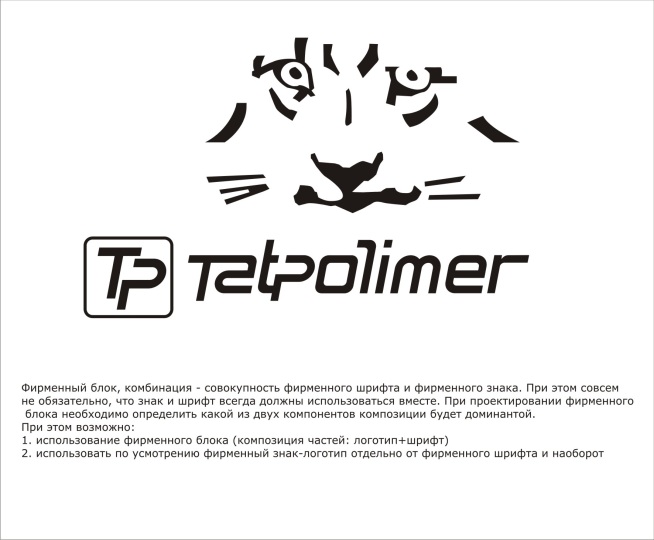 ТЕХНИЧЕСКИЙ ПАСПОРТ ИЗДЕЛИЯКанализационный обратный клапан ТП-86.50с горизонтальным выпуском(ТУ 3765-001-95431139-2015)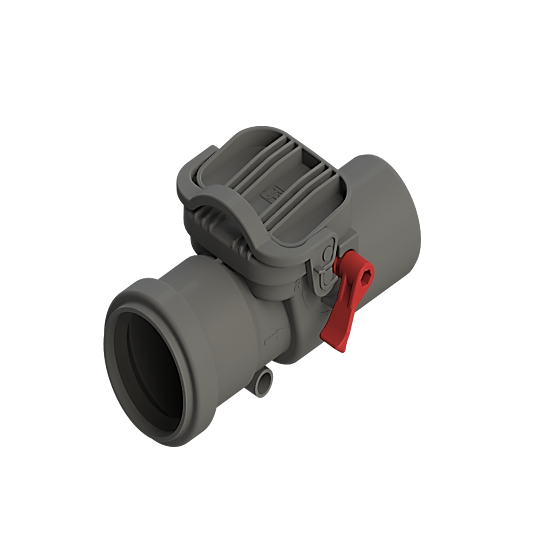 Производитель ООО ТПК «Татполимер»,Российская Федерация, Республика Татарстан, . Чистополь, ул. Мира, д. 44 «В», тел./факс (84342) 5-84-13, 5-84-25,www.tatpolimer.ru2017Назначение изделияКанализационный обратный клапан ТП-86.50 с горизонтальным выпуском – запорная арматура, используемая в системах внутренней канализации. Клапан предотвращает обратный ход стоков при засоре канализационных магистралей, а также служит препятствием для проникновения насекомых в помещение.Технические характеристикисырье корпуса – полипропилен;макс. рабочая температура – не более  (кратковременно (2 – 4 ч) – не более );присоединительный размер – ;вес, не более – ;рабочая среда – стоки без фекалий;направление подачи рабочей среды – одностороннее;рабочее давление обратного тока – 0 –  водяного столба (0 – 0,029 МПа);гидравлические испытания обратного тока – 0 –  водяного столба (0 – 0,034 МПа);предельные отклонения габаритных размеров клапанов – ±;температура окружающего воздуха – от + до +;атмосферное давление – от 650 до . рт. ст. (0,087 – 0,107 МПа);относительная влажность (верхнее значение) – 100 % (при );срок службы – не менее 50 лет.Основные размеры приведены на рис. 1.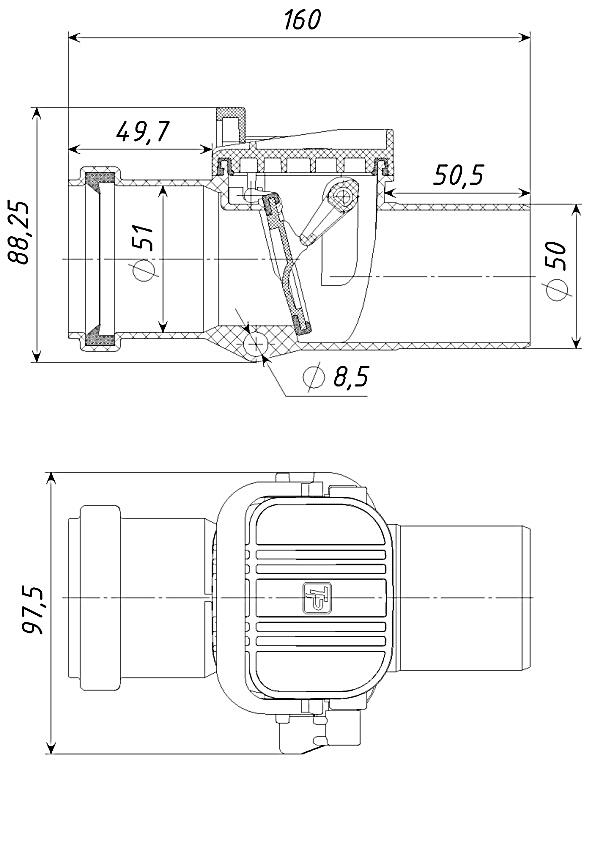 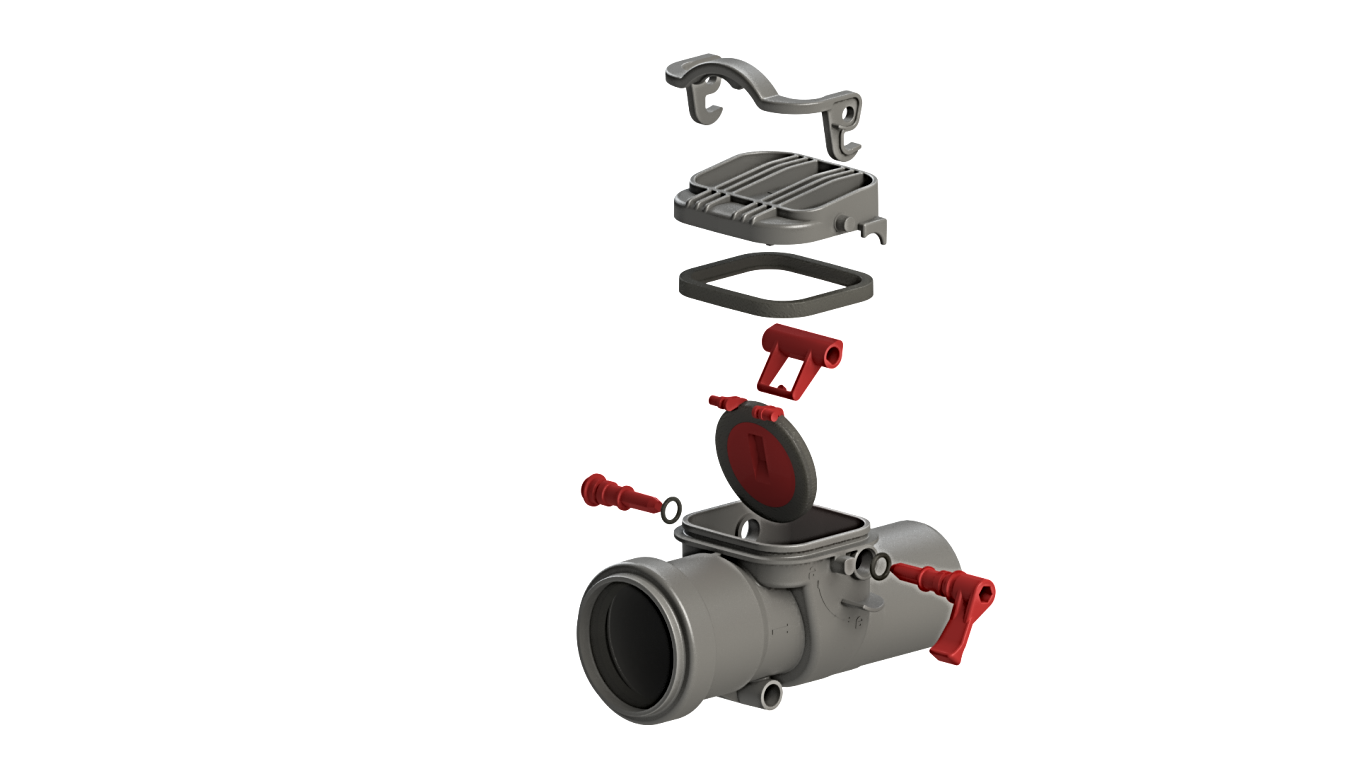              Рис. 1 				            Рис. 2Состав изделия и комплектностьОбратный клапан ТП-86.50 состоит из (см. рис. 2):Ручка-фиксатор;Крышка;Уплотнитель крышки;Толкатель;Заслонка с уплотнительным кольцом;Корпус;Большая полуось;Малая полуось;Уплотнитель раструбного выхода.Внешний вид товара может отличаться от товара, представленного на фото. Фирма-производитель оставляет за собой право на внесение изменений в конструкцию, дизайн и комплектацию товара, не влияющих на качество изделия.Партия обратных клапанов, поставляемая в один адрес, комплектуется паспортом, объединенным техническим описанием и инструкцией по эксплуатации в соответствии с ГОСТ 2.601-2006.Устройство и принцип работыСистема запирания обратного клапана представляет собой однокамерный механический затвор с запирающей заслонкой 5. Под давлением обратного подпора в канализационной сети заслонка автоматически закрывается и, при необходимости, фиксируется в закрытом положении ручным затвором на большой полуоси 7 (см. «Установка заслонки в рабочее положение «ОТКРЫТО», «Установка заслонки в аварийное положение «ЗАКРЫТО»).Обратный клапан (канализационный затвор) ТП-86.50 устанавливается перед сантехническим прибором или перед группой приборов внутри помещения и предназначен для внутренних бесфекальных сточных вод.Данный канализационный затвор нельзя устанавливать в подвальных или полуподвальных помещениях и в канализационных шахтах и колодцах на улицах, также нельзя пропускать через него ливневые стоки с крыш и фекальные стоки.В зависимости от способа и места установки обратного клапана в процессе эксплуатации при обратном подпоре может возникнуть смещение обратного клапана и произойти потеря герметичности в месте соединения выходного патрубка с канализационной трубой. Для предотвращения этого на корпусе предусмотрено отверстие диаметром 8,5 мм (рис. 1) для крепления обратного клапана к стене.При необходимости полуоси 7 и 8 можно менять местами.Последовательность разборки (рис. 2):1.	Поднять ручку-фиксатор 1 в вертикальное положение;2.	Снять крышку 2 с посадочного места, потянув одной рукой за ручку-фиксатор 1, а второй придерживая корпус 6;3.	Вынуть большую 7 и малую 8 полуоси из посадочных мест и достать толкатель 4.4.	Снять заслонку 5, вытащив ее из пазов в корпусе 6.Внимание! Если обратный клапан находился в эксплуатации, то промыть все детали большим количеством воды.Последовательность сборки (рис. 2):1.	Все трущиеся поверхности, а также поверхности уплотнителей смазать водостойкой консистентной силиконовой смазкой для монтажа канализационных труб;2.	Заслонку 5 вставить в пазы корпуса 6;3.	Вставить малую полуось 8 в посадочное место, одеть толкатель 4 и вставить большую полуось 7;4.	Одеть крышку 2 на корпус 6 и равномерно прижать ее к уплотнителю 3;5.	Ручкой-фиксатором 1 надежно зафиксировать крышку 2 на корпусе 6.Установка заслонки в рабочее положение «ОТКРЫТО» (рис. 3)Установить ручной затвор на большой полуоси 6 (рис. 1) в положение «ОТКРЫТО» (верхнее положение).Установка заслонки в аварийное положение «ЗАКРЫТО» (рис. 4)Установить ручной затвор на большой полуоси 6 (рис. 1) в положение «ЗАКРЫТО» (нижнее положение).           Положение «ОТКРЫТО»	  		                      Положение «ЗАКРЫТО»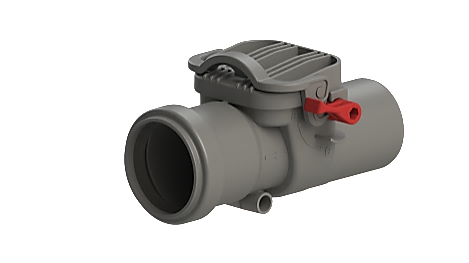 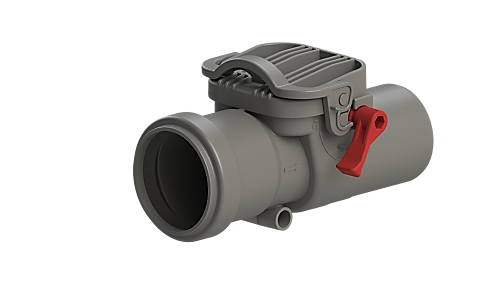    Рис. 3 						       Рис. 4Техническое обслуживаниеИзделие должно эксплуатироваться по назначению. Так как канализация безнапорная и скорость движения канализационных стоков очень мала, то под заслонкой может образовываться грязевой буртик, препятствующий полному закрытию заслонки. В зависимости от загруженности канализационной магистрали затвор необходимо периодически промывать большим количеством воды. Обратный клапан нельзя использовать при температурах, неоговоренных в техническом паспорте.Условия хранения и транспортировкиИзделия не относятся к категории опасных грузов, что допускает их перевозку любым видом транспорта в соответствии с правилами перевозки грузов, действующими на данном виде транспорта.При железнодорожных и автомобильных перевозках изделия допускаются к транспортировке только в крытом подвижном составе. Обращаться с товаром с соответствующей осторожностью, избегая ударов и вмятин.Изделия должны храниться в упаковке предприятия-изготовителя. При хранении изделия должны быть защищены от воздействия прямых солнечных лучей.Свидетельство о приемкеКанализационный обратный клапан ТП-86.50 соответствует ТУ 3765-001-95431139-2015 и признан годным к эксплуатации.Гарантийные обязательстваПредприятие-изготовитель гарантирует соответствие канализационного обратного клапана требованиям ТУ 3765-001-95431139-2015 при соблюдении условий эксплуатации, транспортирования и хранения, изложенных в «Технических условиях».Гарантийный срок на клапан составляет 12 месяцев со дня продажи.Сведения о рекламацияхПредставитель ОТК________________(личная подпись)______________________(расшифровка подписи)М.П.____________________(число, месяц, год)Номер и дата
рекламацииКраткое содержание
рекламацииМеры, принятые
предприятием-изготовителем